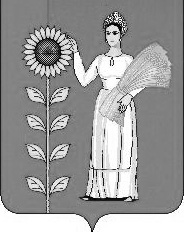 СОВЕТ ДЕПУТАТОВ СЕЛЬСКОГО ПОСЕЛЕНИЯТИХВИНСКИЙ СЕЛЬСОВЕТДобринского муниципального района Липецкой областиРоссийской Федерации2-я сессия 5созываР Е Ш Е Н И Е10.11.2015 г.                                д.Большая Плавица                             № 9– рсО признании утратившими силу решения            В связи с приведением в соответствие  действующему законодательству, руководствуясь Федеральным законом № 131-ФЗ от 06.10.2003г  «Об общих принципах организации местного самоуправления в  Российской Федерации, Уставом сельского поселения Тихвинский сельсовет  Совет депутатов сельского поселения Тихвинский сельсоветРЕШИЛ:    1.Признать утратившими силу:- Решение от 03.10.2011г. №72-рс  О внесении изменений в Положение «Об оплате труда работников муниципальных  бюджетных учреждений  сельского поселения Тихвинский сельсовет»                                                                                                  - Решение от 21.09.2012г. №115-рс «О внесении изменений в Положение «Об оплате труда работников  МБУК «Тихвинский ПЦК»                                                                      - Решение 18.01.2013г. №134/1-рс  «О внесении изменений в Положение «Об оплате труда работников МБУК «Тихвинский ПЦК»- Решение от 09.09.2014г. №198-рс  «О внесении изменений  в Положение об упорядочении оплаты труда работников, занимающих должности, не отнесенные к муниципальным должностям и осуществляющих техническое обеспечение деятельности органов местного самоуправления »                                                                 - Решение от 22.12.2014г. №219-рс «О внесении изменений в Положение  «Об оплате труда работников МАУК «Тихвинский ПЦК»                                                                                                                         - Решение от 19.01.2015г. №220-рс  «О внесении изменений в Положение  «Об оплате труда работников МАУК «Тихвинский ПЦК»                                                                               - Решение от 10.03.2015г. №230-рс   «О внесении изменений в Положение  «Об оплате труда работников МАУК «Тихвинский ПЦК                                                                                                                           2. Направить указанный нормативный правовые акты главе сельского поселения для подписания и официального обнародования.   3. Настоящее решение вступает в силу со дня его обнародования.Председатель Совета депутатовсельского поселенияТихвинский  сельсовет                                                   А.Г.Кондратов